1Executive Development Institute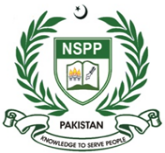 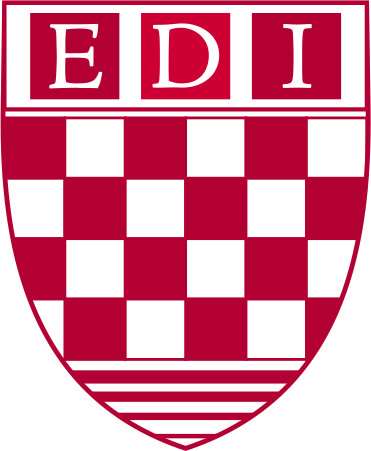 National School of Public PolicyExecutive Development InstituteNational School of Public PolicyExecutive Development InstituteNational School of Public PolicyExecutive Development InstituteNational School of Public Policy13th Executive Development Program: “Strategic Dimensions of China—Pakistan Economic Corridor (CPEC)”August 15—19, 201613th Executive Development Program: “Strategic Dimensions of China—Pakistan Economic Corridor (CPEC)”August 15—19, 201613th Executive Development Program: “Strategic Dimensions of China—Pakistan Economic Corridor (CPEC)”August 15—19, 201613th Executive Development Program: “Strategic Dimensions of China—Pakistan Economic Corridor (CPEC)”August 15—19, 2016Participants’ DirectoryParticipants’ DirectoryParticipants’ DirectoryParticipants’ DirectoryGovernment SectorGovernment SectorGovernment SectorGovernment SectorS/No.Participant’s DetailsContact DetailsContact Details1.MAJOR GENERAL ABID RAFIQUE,General Officer Commanding, 34-Light Infantry Division, Rawalpindi.Tel.(Off.):051-51269701.MAJOR GENERAL ABID RAFIQUE,General Officer Commanding, 34-Light Infantry Division, Rawalpindi.Cell:0330-2193434 (Capt. Ather, SO)1.MAJOR GENERAL ABID RAFIQUE,General Officer Commanding, 34-Light Infantry Division, Rawalpindi.Email:atharabbasraja19@gmail.com 2.BRIGADIER MUHAMMAD FARHAN YOUSAF, Commander 441-Brigade, Malir Cantt, Karachi. Tel.(Off.):-2.BRIGADIER MUHAMMAD FARHAN YOUSAF, Commander 441-Brigade, Malir Cantt, Karachi. Cell:0300-41126572.BRIGADIER MUHAMMAD FARHAN YOUSAF, Commander 441-Brigade, Malir Cantt, Karachi. Email:farhan.yousaf@hotmail.com  3.BRIGADIER MAZHER MUSOOD, Deputy Director General, ISI,Islamabad. Tel.(Off.):051-90969853.BRIGADIER MAZHER MUSOOD, Deputy Director General, ISI,Islamabad. Cell:0321-50498223.BRIGADIER MAZHER MUSOOD, Deputy Director General, ISI,Islamabad. Email:mazhermusood@hotmail.com 4.REAR ADMIRAL MUHAMMAD AMJAD KHAN NIAZI,HI(M), S. Bt. - (P No.2931),  Commandant Pakistan Navy War College, Naval Complex Walton, Askari-V, Gulberg-III, Lahore. Tel.(Off.):042-669601004.REAR ADMIRAL MUHAMMAD AMJAD KHAN NIAZI,HI(M), S. Bt. - (P No.2931),  Commandant Pakistan Navy War College, Naval Complex Walton, Askari-V, Gulberg-III, Lahore. Cell:0306-52640314.REAR ADMIRAL MUHAMMAD AMJAD KHAN NIAZI,HI(M), S. Bt. - (P No.2931),  Commandant Pakistan Navy War College, Naval Complex Walton, Askari-V, Gulberg-III, Lahore. Email:muhammadamjad31@yahoo.com5.REAR ADMIRAL FAISAL RASUL LODHI,SI(M) – (P No.3213)  Flag Officer/Naval Secretary, Naval Headquarters, C-13, KK Road, Naval Complex, Sector E—8, Islamabad. Tel.(Off.):051-200625605.REAR ADMIRAL FAISAL RASUL LODHI,SI(M) – (P No.3213)  Flag Officer/Naval Secretary, Naval Headquarters, C-13, KK Road, Naval Complex, Sector E—8, Islamabad. Cell:0334-68911185.REAR ADMIRAL FAISAL RASUL LODHI,SI(M) – (P No.3213)  Flag Officer/Naval Secretary, Naval Headquarters, C-13, KK Road, Naval Complex, Sector E—8, Islamabad. Email:hasanfasul@yahoo.com 6.MR. MUHAMMAD ZAHID, Chief Collector (Enforcement), 8th Floor, Customs House, Karachi. Tel.(Off.):021-992149806.MR. MUHAMMAD ZAHID, Chief Collector (Enforcement), 8th Floor, Customs House, Karachi. Cell:0300-94813276.MR. MUHAMMAD ZAHID, Chief Collector (Enforcement), 8th Floor, Customs House, Karachi. Email:mzahidkhokhar@yahoo.com 7.MR. SARFRAZ AHMAD WARRAICH, Collector, Model Customs Collectorate, Customs House, LMQ Road, Multan. Tel.(Off.):061-92003817.MR. SARFRAZ AHMAD WARRAICH, Collector, Model Customs Collectorate, Customs House, LMQ Road, Multan. Cell:0300-25234907.MR. SARFRAZ AHMAD WARRAICH, Collector, Model Customs Collectorate, Customs House, LMQ Road, Multan. Email:sawarraich_1960@yahoo.com 8.SARDAR ABDUL MAJEED KHAN, PSPAdditional Inspector General Police, Flat No.1, Police Officers Flats, Near Saint Micheal School, Kehkashan Clifton, Karachi. Tel.(Off.):-8.SARDAR ABDUL MAJEED KHAN, PSPAdditional Inspector General Police, Flat No.1, Police Officers Flats, Near Saint Micheal School, Kehkashan Clifton, Karachi. Cell:0300-82261538.SARDAR ABDUL MAJEED KHAN, PSPAdditional Inspector General Police, Flat No.1, Police Officers Flats, Near Saint Micheal School, Kehkashan Clifton, Karachi. Email:majeedkhan1live@.com 9.DR. TALAT IMTIAZ, Deputy Auditor General (Policy), Auditor General of Pakistan, Constitution Avenue, G-5/2, Islamabad. Tel.(Off.):051-92172989.DR. TALAT IMTIAZ, Deputy Auditor General (Policy), Auditor General of Pakistan, Constitution Avenue, G-5/2, Islamabad. Cell:0300-41928699.DR. TALAT IMTIAZ, Deputy Auditor General (Policy), Auditor General of Pakistan, Constitution Avenue, G-5/2, Islamabad. Email:timtiaz0808@hotmail.com 10.MR. MOHSIN SYED, Chief Executive Officer, Kyber Pakhtunkhwa Economic Zones Development & Management Company (KP-EZDMC), 120-Industrial Estate, Jamrood Road, Peshawar. Tel.(Off.):091-921004810.MR. MOHSIN SYED, Chief Executive Officer, Kyber Pakhtunkhwa Economic Zones Development & Management Company (KP-EZDMC), 120-Industrial Estate, Jamrood Road, Peshawar. Cell:0300-841365010.MR. MOHSIN SYED, Chief Executive Officer, Kyber Pakhtunkhwa Economic Zones Development & Management Company (KP-EZDMC), 120-Industrial Estate, Jamrood Road, Peshawar. Email:ceo@kpezdmc.org.pk11.DR. JAMAL YOUSAF, Secretary to Govt. of KPK Housing Department, Minister Block-B, Civil Secretariat KPK, Peshawar. Tel.(Off.):091-9217720/5891518/581015511.DR. JAMAL YOUSAF, Secretary to Govt. of KPK Housing Department, Minister Block-B, Civil Secretariat KPK, Peshawar. Cell:0322-5153485/0321-841365011.DR. JAMAL YOUSAF, Secretary to Govt. of KPK Housing Department, Minister Block-B, Civil Secretariat KPK, Peshawar. Email:drjyousaf@hotmail.com 12.DR. M. AMAN ULLAH, Joint Chief Economist, 	Planning & Development Department, Govt. of the Punjab, Room No.418, Civil Secretariat, Lahore. Tel.(Off.):042-9921373112.DR. M. AMAN ULLAH, Joint Chief Economist, 	Planning & Development Department, Govt. of the Punjab, Room No.418, Civil Secretariat, Lahore. Cell:0300-532559212.DR. M. AMAN ULLAH, Joint Chief Economist, 	Planning & Development Department, Govt. of the Punjab, Room No.418, Civil Secretariat, Lahore. Email:aman.economist@gmail.com P.T.O →P.T.O →Private SectorPrivate SectorPrivate SectorPrivate SectorS/No.Participant’s DetailsContact DetailsContact Details13.ENGR. ATIF MASOOD MALIK, Chief Operating Officer/Vice President, Pearl Real Estate Holdings(Pvt.) Ltd., (Hashoo Group), 3rd Floor, P.T.E.T. Tele House, Mauve Area, G-10/4, Islamabad. Tel.(Off.):051-2356202-413.ENGR. ATIF MASOOD MALIK, Chief Operating Officer/Vice President, Pearl Real Estate Holdings(Pvt.) Ltd., (Hashoo Group), 3rd Floor, P.T.E.T. Tele House, Mauve Area, G-10/4, Islamabad. Cell:0300-868992713.ENGR. ATIF MASOOD MALIK, Chief Operating Officer/Vice President, Pearl Real Estate Holdings(Pvt.) Ltd., (Hashoo Group), 3rd Floor, P.T.E.T. Tele House, Mauve Area, G-10/4, Islamabad. Email:atif.masood@pearlcity.com.pk14.MR. SAQIB ALI RANA, Adjunct Faculty (LUMS), Associate Professor, Lahore Business School, The University of Lahore, 1-KM Defence Road, Lahore. Tel.(Off.):-14.MR. SAQIB ALI RANA, Adjunct Faculty (LUMS), Associate Professor, Lahore Business School, The University of Lahore, 1-KM Defence Road, Lahore. Cell:0322-4861063/0322-505210614.MR. SAQIB ALI RANA, Adjunct Faculty (LUMS), Associate Professor, Lahore Business School, The University of Lahore, 1-KM Defence Road, Lahore. Email:saqib.ali@lbs.uol.edu.pk 15.MR. WAQAR AHMAD,Head of Corporate Affairs, Nestle Pakistan, 308-Upper Mall, Lahore. Tel.(Off.):042-3598818015.MR. WAQAR AHMAD,Head of Corporate Affairs, Nestle Pakistan, 308-Upper Mall, Lahore. Cell:0300-850469915.MR. WAQAR AHMAD,Head of Corporate Affairs, Nestle Pakistan, 308-Upper Mall, Lahore. Email:dawncable@hotmail.com 16.MR. ABDUL HADI SHAH, Managing Director, ILF Pakistan (Pvt.) Ltd., 11-B, Old FCC, Off. Ferozepur Road, Lahore. Tel.(Off.):042-3577519616.MR. ABDUL HADI SHAH, Managing Director, ILF Pakistan (Pvt.) Ltd., 11-B, Old FCC, Off. Ferozepur Road, Lahore. Cell:0321-880823716.MR. ABDUL HADI SHAH, Managing Director, ILF Pakistan (Pvt.) Ltd., 11-B, Old FCC, Off. Ferozepur Road, Lahore. Email:abdulhadi.shah@ilf.com 17.BRIGADIER KHAWAJA ALAM ZEB (R),Managing Director, Paragon City (Pvt.) Ltd., Burki Road, Lahore. Tel.(Off.):042-3716730517.BRIGADIER KHAWAJA ALAM ZEB (R),Managing Director, Paragon City (Pvt.) Ltd., Burki Road, Lahore. Cell:0300-427862017.BRIGADIER KHAWAJA ALAM ZEB (R),Managing Director, Paragon City (Pvt.) Ltd., Burki Road, Lahore. Email:khawajaalamzeb@hotmail.com 18.MS. SARWAT NAWAZ, Barrister-at-Law, Komara Law Chambers, 196-A, Abid Majeed Road, Lahore Cantt. Tel.(Res.):042-3574338718.MS. SARWAT NAWAZ, Barrister-at-Law, Komara Law Chambers, 196-A, Abid Majeed Road, Lahore Cantt. Cell:0300-805799318.MS. SARWAT NAWAZ, Barrister-at-Law, Komara Law Chambers, 196-A, Abid Majeed Road, Lahore Cantt. Email:sarwatnawaz@hotmail.com 2222